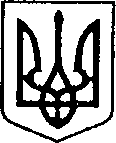 УКРАЇНАЧЕРНІГІВСЬКА ОБЛАСТЬН І Ж И Н С Ь К А    М І С Ь К А    Р А Д АВ И К О Н А В Ч И Й    К О М І Т Е ТР І Ш Е Н Н Явід 17.01.2019 р.                              м. Ніжин		                   № 15Про розгляд матеріалівкомісії з питань захисту прав дитини	Відповідно до статей 34, 42, 51,52, 53, 59, 73 Закону України «Про місцеве самоврядування в Україні», Регламенту виконавчого комітету Ніжинської міської ради, затвердженого рішенням виконавчого комітету Ніжинської міської ради Чернігівської області VII скликання від 11 серпня 2016 року №220, протоколу засідання комісії з питань захисту прав дитини від 11.01.2019 р. та  розглянувши заяви громадян, виконавчий комітет міської ради вирішив:На підставі статей 176, 177 Сімейного кодексу України, статей 17, 18 Закону України «Про охорону дитинства», статті 12 Закону  України «Про основи соціального захисту бездомних громадян і безпритульних дітей», статті 32 Цивільного кодексу України дозволити:ПІП та ПІП прийняти в дар на ім’я малолітньої дитини ПІП, 22.02.2008 р.н., 1/4 частину житлового будинку (конфіденційна інформація), та 1/4 частину земельної ділянки, площею 0,2500 га, за адресою: (конфіденційна інформація) кадастровий номер: (конфіденційна інформація) та підписати договір дарування.ПІП та ПІП прийняти в дар на ім’я малолітньої дитини ПІП, 19.12.2012 р.н., 1/4 частину житлового будинку (конфіденційна інформація), та 1/4 частину земельної ділянки, площею 0,2500 га, за адресою: (конфіденційна інформація), кадастровий номер: (конфіденційна інформація)та підписати договір дарування.ПІП та ПІП продати від імені малолітньої дитини ПІП, 22.02.2008 р.н., 17/200 частин квартири (конфіденційна інформація) в місті Ніжині, що належить йому відповідно до свідоцтва про право власності, серія та номер: (конфіденційна інформація), при умові дарування на його ім’я 1/4 частини житлового будинку (конфіденційна інформація), та 1/4 частини земельної ділянки площею 0,2500 га, за адресою: (конфіденційна інформація) кадастровий номер: (конфіденційна інформація) та підписати договір купівлі-продажу.ПІП та ПІП продати від імені малолітньої дитини ПІП, 19.12.2012 р.н., 17/200 частин квартири (конфіденційна інформація) в місті Ніжині, що належить йому відповідно до свідоцтва про право власності, серія та номер: (конфіденційна інформація), при умові дарування на його ім’я 1/4 частини житлового будинку (конфіденційна інформація)Чернігівської області, та 1/4 частини земельну ділянку, площею 0,2500 га, за адресою: (конфіденційна інформація), кадастровий номер: (конфіденційна інформація)та підписати договір купівлі-продажу.ПІП, ПІП продати 6/40 часток квартири (конфіденційна інформація)в місті Ніжині, що належить їм згідно зі свідоцтвом про право  власності (конфіденційна інформація), співвласником якої є малолітня ПІП, 08.02.2005р.н. При цьому права та інтереси малолітньої не будуть порушені, оскільки частка власності та місце її реєстрації не зміниться.ПІП, ПІП від імені малолітньої ПІП, 08.02.2005р.н., відмовитися від права першочергової купівлі 6/40 часток квартири (конфіденційна інформація) в місті Ніжині, що належить ПІП, ПІП .ПІП, ПІП дати згоду неповнолітній дитині ПІП, 13.02.2002 р. н., на укладання та підписання договору дарування, за яким неповнолітня отримує в дар від мами, ПІП, 1/3 частку квартири №(конфіденційна інформація)по вулиці Шевченка в місті Ніжині, що належить їй згідно зі свідоцтвом про право власності (конфіденційна інформація).Неповнолітній дитині ПІП, 13.02.2002р. н., яка буде діяти за нотаріально посвідченою згодою батьків, ПІП, ПІП, на укладання та підписання договору дарування, за яким неповнолітня отримує в дар від мами, ПІП, 1/3 частку квартири (конфіденційна інформація)в місті Ніжині, що належить їй згідно зі свідоцтвом про право власності (конфіденційна інформація)/.ПІП, ПІП дати згоду неповнолітній дитині ПІП, 21.04.2004 р. н., на укладання та підписання договору дарування, за яким неповнолітній отримує в дар від батька, ПІП, квартиру №(конфіденційна інформація)в місті Ніжині, що належить йому згідно з договором купівлі-продажу (конфіденційна інформація)Неповнолітній дитині ПІП, 21.04.2004 р.н., який буде діяти за нотаріально посвідченою згодою батьків, ПІП, ПІП, на укладання та підписання договору дарування, за яким неповнолітній отримує в дар від батька, ПІП, квартиру (конфіденційна інформація)в місті Ніжині, що належить йому згідно з договором купівлі-продажу (конфіденційна інформація).ПІП та ПІП прийняти в дар на ім’я малолітньої дитини ПІП, 17.04.2012 р.н., від батька, ПІП, квартиру (конфіденційна інформація) в місті Києві, що належить йому згідно з договором-дарування (конфіденційна інформація)  та підписати договір дарування. 2. На підставі статті 251 Сімейного кодексу України, пункту 1 статті 75 Цивільного кодексу України, статті 49 Постанови Кабінету Міністрів України від 24.09.2008 р. №866 «Питання діяльності органів опіки та піклування, пов’язаної із захистом прав дитини» звільнити ПІП від обов’язків піклувальника над дитиною, позбавленою батьківського піклування, ПІП, 01.10.2002 р.н..(Заява ПІП.) 3. На підставі статті 161 Сімейного кодексу України, керуючись принципом 6 Декларації прав дитини та відповідно до пункту 18 Постанови Кабінету Міністрів України від 02.03.2016 р. №207 «Про затвердження Правил реєстрації місця проживання та Порядку передачі органами реєстрації інформації до Єдиного державного демографічного реєстру» визначити постійне місце проживання:3.1.	Малолітньої дитини ПІП, 09.11.2002р. н., з мамою, ПІП, за адресою: місто Ніжин, вулиця (конфіденційна інформація).3.2. Малолітньої дитини ПІП, 21.07.2008 р. н., з мамою, ПІП, за адресою: місто Ніжин, (конфіденційна інформація).4. На підставі Закону України «Про забезпечення організаційно-правових умов соціального захисту дітей-сиріт та дітей, позбавлених батьківського піклування» та згідно постанови Кабінету Міністрів України від 24.09.2008 р. № 866 «Питання діяльності органів опіки та піклування, пов’язаної із захистом прав дитини» встановити:4.1. Малолітній ПІП, 24.02.2011р. н., статус дитини, позбавленої батьківського піклування, оскільки відповідно до рішення Ніжинського міськрайонного суду Чернігівської області від 30.11.2018 року дитину відібрано від її батьків: ПІП, 16.02.1981 р.н.,та ПІП, 17.10.1987 р.н., без позбавлення її батьківських прав (справа (конфіденційна інформація). Дитина тимчасово влаштована до Ніжинського центру соціально-психологічної реабілітації дітей служби у справах дітей Чернігівської обласної державної адміністрації.5. На підставі пунктів. 69,70 «Порядку провадження органами опіки та піклування діяльності пов’язаної із захистом прав дитини», затвердженого постановою Кабінету Міністрів України від 24.09.2008 р. № 866 «Питання діяльності органів опіки та піклування пов’язаної із захистом прав дитини» дозволити зареєструвати дитину, від якої відмовилися батьки в Національній дитячій спеціалізованій лікарні «Охмадит» та яка народилася 31.12.2018 р. у ПІП, ПІП. При реєстрації народження дитини присвоїти їй прізвище «(конфіденційна інформація)», ім’я «(конфіденційна інформація)», по батькові «(конфіденційна інформація)». У графі батьки записати: мати – ПІП, батько – ПІП.6. На підставі пункту 18 Постанови Кабінету Міністрів України від 02.03.2016 р. №207 «Про затвердження Правил реєстрації місця проживання та Порядку передачі органами реєстрації інформації до Єдиного державного демографічного реєстру» погодити: 6.1. Відділу квартирного обліку приватизації житла та ведення реєстру територіальної громади виконавчого комітету Ніжинської міської ради провести процедуру зняття з реєстрації місця проживання дитини, позбавленої батьківського піклування, ПІП, 14.01.2006 р.н., а саме: (конфіденційна інформація),  при умові реєстрації її за адресою: (конфіденційна інформація).6.2. Відділу квартирного обліку приватизації житла та ведення реєстру територіальної громади виконавчого комітету Ніжинської міської ради провести процедуру реєстрації місця проживання дитини, позбавленої батьківського піклування, ПІП, 14.01.2006 р.н.,  за адресою реєстрації опікуна, ПІП, а саме: (конфіденційна інформація).7. Начальнику служби у справах дітей (Рацин Н.Б.) забезпечити оприлюднення даного рішення на офіційному сайті міської ради протягом 5 робочих днів з дня його прийняття.8. Контроль за виконанням рішення покласти на заступника міського голови Алєксєєнка І.В.Міський голова                                                                      А.ЛІННИКПояснювальна запискадо проекту рішення «Про розгляд матеріалів комісії з питань захисту прав дитини»Відповідно до статей 34, 51,52, 53, 59, 73 Закону України «Про місцеве самоврядування в Україні», Регламенту виконавчого комітету Ніжинської міської ради, затвердженого рішенням виконавчого комітету Ніжинської міської ради Чернігівської області VII скликання від 11 серпня 2016 року №220, виконавчий комітет міської ради має право розглядати питання щодо правових засад захисту прав малолітніх (неповнолітніх) дітей.Проект рішення складається з семи розділів:Розділ І.З метою захисту прав та інтересів малолітніх та неповнолітніх дітей, на підставі статей 176, 177, 190  Сімейного кодексу України, статей 17, 18 Закону України «Про охорону дитинства», статті12 Закону  України «Про основи соціального захисту бездомних громадян і безпритульних дітей», статті 32 Цивільного кодексу України виконавчий комітет, як орган опіки та піклування, дає згоду на вчинення правочинів з майном, право власності чи право на користування яким мають діти.Розділ ІІ.На підставі статті251 Сімейного кодексу України, пункту 1 статті 75 Цивільного кодексу України, статті 49 Постанови Кабінету Міністрів України від 24.09.2008 р. №866 «Питання діяльності органів опіки та піклування, пов’язаної із захистом прав дитини» виконавчий комітет Ніжинської міської ради як орган опіки та піклування, який встановив піклування, за заявою особи може звільнити її від здійснення повноважень піклувальника.Розділ ІІІ. На підставі статті 161 Сімейного кодексу України, керуючись принципом 6 Декларації прав дитинита відповідно до пункту 18 Постанови Кабінету Міністрів України від 02.03.2016 р. №207 «Про затвердження Правил реєстрації місця проживання та Порядку передачі органами реєстрації інформації до Єдиного державного демографічного реєстру»виконавчий комітет, як орган опіки та піклуваннявизначає постійне місце проживання дітейРозділ ІV.На підставі Закону України «Про забезпечення організаційно-правових умов соціального захисту дітей-сиріт та дітей, позбавлених батьківського піклування» та згідно постанови Кабінету Міністрів України від 24.09.2008 р. № 866 «Питання діяльності органів опіки та піклування, пов’язаної із захистом прав дитини» виконавчий комітет, як орган опіки та піклування встановлює статус дитини-сироти, дитини, позбавленої батьківського піклування.РозділV.На підставі ст.144, 145, 146, 147 Сімейного кодексу України виконавчий комітет, як орган опіки та піклування вирішує питання щодо реєстрації дитини.Даний проект рішення містить інформацію, яка належить до конфіденційної та  без згоди осіб, яких вона стосується, опублікуванню не підлягає відповідно до статті 32 Конституції України, статей 301, 302 Цивільного кодексу України, Закону України «Про доступ до публічної інформації» №2939-VIвід 13.01.2011р., «Про захист персональних даних» №2297-VIвід 01.06.2010 р. Проект рішення оприлюднений на сайті Ніжинської міської ради з 14.01.2019 р.Даний проект рішення потребує дострокового розгляду, оскільки рішення про вчинення правочину щодо нерухомого майна, право користування яким мають діти, про встановлення опіки, піклування розглядається протягом місяця з дня надходження заяви документів, зазначених у пункті 66, пункті 44 Порядку провадження органами опіки та піклування діяльності, пов’язаної із захистом прав дитини.Враховуючи вищевикладене, проект рішення «Про розгляд матеріалів комісії з питань захисту прав дитини» може бути розглянутий на засіданні виконавчого комітету з позитивним вирішенням питання.Доповідати проект рішення «Про розгляд матеріалів комісії з питань захисту прав дитини» на засіданні виконавчого комітету Ніжинської міської ради буде начальник служби у справах дітей Рацин Н.Б.Заступник міського головиз питань діяльності виконавчихорганів ради                                                                               І.АЛЄКСЄЄНКОВізують:Начальник служби у справах дітей                                          Н.РАЦИНЗаступник міського головиз питань діяльності виконавчих органів ради                         І. АЛЄКСЄЄНКОКеруючий справами                                                                 С. КОЛЕСНИКначальник відділу юридично-кадровогозабезпечення                                                                               В. ЛЕГА